The World of Fun Guys and Other Decomposers What’s their niche? 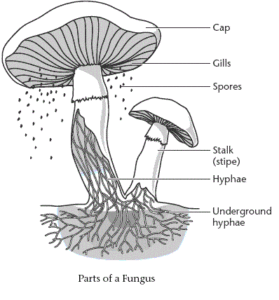 	The World of Fun Guys and Other Decomposers What’s their niche? FBIS: 3 Types of LichenFBIS: 3 Types of Lichen